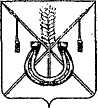 АДМИНИСТРАЦИЯ КОРЕНОВСКОГО ГОРОДСКОГО ПОСЕЛЕНИЯ КОРЕНОВСКОГО РАЙОНАПОСТАНОВЛЕНИЕот 24.10.2023 	   		                                     			  № 1293г. Кореновск Об утверждении значений базовых нормативов затрат, отраслевых корректирующих коэффициентов к базовым нормативам затрат на оказание муниципальных услуг по бюджетным учреждениям Кореновского городского поселения Кореновского района на 2024 год и плановый период 2025 и 2026 годовВ соответствии с постановлением администрации Кореновского городского поселения Кореновского района от 23 января 2020 года № 73          «Об порядке формирования муниципального задания на оказание муниципальных услуг (выполнение работ) в отношении муниципальных учреждений Кореновского городского поселения Кореновского района и финансового обеспечения выполнения муниципального задания», администрация Кореновского городского поселения Кореновского            района п о с т а н о в л я е т:1. Утвердить значения базовых нормативов затрат, отраслевые корректирующие коэффициенты к базовым нормативам затрат на оказание муниципальных услуг затраты на оказание муниципальных услуг по бюджетным учреждениям на 2024 год и плановый период 2025 и 2026 годов (прилагается). 2. Общему отделу администрации Кореновского городского поселения Кореновского района (Козыренко) обеспечить размещение настоящего постановления на официальном сайте администрации Кореновского городского поселения Кореновского района в информационно- телекоммуникационной сети «Интернет».3. Постановление вступает в силу с 1 января 2024 года.ГлаваКореновского городского поселенияКореновского района						                     М.О. Шутылев Значения базовых нормативов затрат на оказаниемуниципальных услуг по муниципальному бюджетному учреждению культуры МБУК «ЦГБ», отраслевые коэффициенты к базовым нормативам затратЗначения базовых нормативов затрат на оказаниемуниципальных услуг бюджетного учреждения культуры «Кореновский историко-краеведческий музей, отраслевые коэффициенты к базовым нормативам затратЗначения базовых нормативов затрат на оказаниемуниципальных услуг муниципального бюджетного учреждений культуры «Городской Дом культуры Кореновского городского поселения  №1», отраслевые коэффициенты к базовым нормативам затратЗначения базовых нормативов затрат на оказаниемуниципальных услуг муниципального бюджетного киновидеозрелищного учреждения культуры Кореновского городского поселения Кореновского района, отраслевые коэффициенты к базовым нормативам затратЗначения базовых нормативов затрат на оказаниемуниципальных услуг муниципального бюджетного учреждения культуры «Кореновский городской парк культуры и отдыха», отраслевые коэффициенты к базовым нормативам затратЗначения базовых нормативов затрат на оказаниемуниципальных услуг муниципального бюджетного учреждения Кореновского городского поселения «Городской спортивно-досуговый центр», отраслевые коэффициенты к базовым нормативам затратОТ1 - затраты на оплату труда с начислениями на выплаты по оплате труда работников, непосредственно связанных с оказанием муниципальной услуги;МЗ - затраты на приобретение материальных запасов и особо ценного движимого имущества, потребляемых (используемых) в процессе оказания муниципальной услуги;ИНЗ - иные затраты, непосредственно связанные с оказанием муниципальной услуги;КУ - затраты на коммунальные услуги;СНИ - затраты на содержание объектов недвижимого имущества, необходимого для выполнения муниципального задания;СОЦДИ - затраты на содержание объектов особо ценного движимого имущества, необходимого для выполнения муниципального задания;УС - затраты на приобретение услуг связи;ТУ - затраты на приобретение транспортных услуг;ОТ2 - затраты на оплату труда с начислениями на выплаты по оплате труда работников, которые не принимают непосредственного участия в оказании муниципальной услуги;ПНЗ - затраты на прочие общехозяйственные нужды на оказание муниципальной услугиНачальник финансово-экономического отдела администрации Кореновского городского поселения						                                      С.И. ПономаренкоПРИЛОЖЕНИЕк постановлению	администрацииКореновского городского поселенияКореновского районаОт  24.10.2023       № 1293Наименование государственной услугиНормативные затраты, непосредственно связанные с оказанием государственной услуги, руб.Нормативные затраты, непосредственно связанные с оказанием государственной услуги, руб.Нормативные затраты, непосредственно связанные с оказанием государственной услуги, руб.Нормативные затраты на общехозяйственные нужды, руб.Нормативные затраты на общехозяйственные нужды, руб.Нормативные затраты на общехозяйственные нужды, руб.Нормативные затраты на общехозяйственные нужды, руб.Нормативные затраты на общехозяйственные нужды, руб.Нормативные затраты на общехозяйственные нужды, руб.Нормативные затраты на общехозяйственные нужды, руб.Нормативные затраты на оказание услуги, руб.Отраслевой  корректирующий коэффициентНаименование государственной услугиОТ1МЗИНЗКУСНИСОЦДИУСТУОТ2ПНЗНормативные затраты на оказание услуги, руб.1234567891011122 + 3 + 4 + 5 + 6 + 7 + 8 + 9 + 10 + 1113Библиотечное, библиографическое и информационное обслуживание пользователей библиотеки62,74510,6287,60906,51502,66063,7190,02156,8961Наименование государственной услугиНормативные затраты, непосредственно связанные с оказанием государственной услуги, руб.Нормативные затраты, непосредственно связанные с оказанием государственной услуги, руб.Нормативные затраты, непосредственно связанные с оказанием государственной услуги, руб.Нормативные затраты на общехозяйственные нужды, руб.Нормативные затраты на общехозяйственные нужды, руб.Нормативные затраты на общехозяйственные нужды, руб.Нормативные затраты на общехозяйственные нужды, руб.Нормативные затраты на общехозяйственные нужды, руб.Нормативные затраты на общехозяйственные нужды, руб.Нормативные затраты на общехозяйственные нужды, руб.Нормативные затраты на оказание услуги, руб.Отраслевой  корректирующий коэффициентНаименование государственной услугиОТ1МЗИНЗКУСНИСОЦДИУСТУОТ2ПНЗНормативные затраты на оказание услуги, руб.1234567891011122 + 3 + 4 + 5 + 6 + 7 + 8 + 9 + 10 + 1113Публичный показ музейных предметов, музейных коллекций (показатель объема – число посетителей)282,1104,2920,7515,6913,6103,450170,170,09610,151Наименование государственной услугиНормативные затраты, непосредственно связанные с оказанием государственной услуги, руб.Нормативные затраты, непосредственно связанные с оказанием государственной услуги, руб.Нормативные затраты, непосредственно связанные с оказанием государственной услуги, руб.Нормативные затраты на общехозяйственные нужды, руб.Нормативные затраты на общехозяйственные нужды, руб.Нормативные затраты на общехозяйственные нужды, руб.Нормативные затраты на общехозяйственные нужды, руб.Нормативные затраты на общехозяйственные нужды, руб.Нормативные затраты на общехозяйственные нужды, руб.Нормативные затраты на общехозяйственные нужды, руб.Нормативные затраты на оказание услуги, руб.Отраслевой  корректирующий коэффициентНаименование государственной услугиОТ1МЗИНЗКУСНИСОЦДИУСТУОТ2ПНЗНормативные затраты на оказание услуги, руб.1234567891011122 + 3 + 4 + 5 + 6 + 7 + 8 + 9 + 10 + 1113Организация деятельности клубных формирований и формирований самодеятельного народного творчества9322,187223,443511,014737,232760,706066,36420,8434278,445586,9216507,1541Наименование государственной услугиНормативные затраты, непосредственно связанные с оказанием государственной услуги, руб.Нормативные затраты, непосредственно связанные с оказанием государственной услуги, руб.Нормативные затраты, непосредственно связанные с оказанием государственной услуги, руб.Нормативные затраты на общехозяйственные нужды, руб.Нормативные затраты на общехозяйственные нужды, руб.Нормативные затраты на общехозяйственные нужды, руб.Нормативные затраты на общехозяйственные нужды, руб.Нормативные затраты на общехозяйственные нужды, руб.Нормативные затраты на общехозяйственные нужды, руб.Нормативные затраты на общехозяйственные нужды, руб.Нормативные затраты на оказание услуги, руб.Отраслевой  корректирующий коэффициентНаименование государственной услугиОТ1МЗИНЗКУСНИСОЦДИУСТУОТ2ПНЗНормативные затраты на оказание услуги, руб.1234567891011122 + 3 + 4 + 5 + 6 + 7 + 8 + 9 + 10 + 1113Показ кинофильмов70,33203,9923,17002,703065,299,544175,0291Наименование государственной услугиНормативные затраты, непосредственно связанные с оказанием государственной услуги, руб.Нормативные затраты, непосредственно связанные с оказанием государственной услуги, руб.Нормативные затраты, непосредственно связанные с оказанием государственной услуги, руб.Нормативные затраты на общехозяйственные нужды, руб.Нормативные затраты на общехозяйственные нужды, руб.Нормативные затраты на общехозяйственные нужды, руб.Нормативные затраты на общехозяйственные нужды, руб.Нормативные затраты на общехозяйственные нужды, руб.Нормативные затраты на общехозяйственные нужды, руб.Нормативные затраты на общехозяйственные нужды, руб.Нормативные затраты на оказание услуги, руб.Отраслевой  корректирующий коэффициентНаименование государственной услугиОТ1МЗИНЗКУСНИСОЦДИУСТУОТ2ПНЗНормативные затраты на оказание услуги, руб.1234567891011122 + 3 + 4 + 5 + 6 + 7 + 8 + 9 + 10 + 1113Организация и проведение мероприятий 266,94557,16866,41440,4011,17603,8710291,950,478738,4021Наименование государственной услугиНормативные затраты, непосредственно связанные с оказанием государственной услуги, руб.Нормативные затраты, непосредственно связанные с оказанием государственной услуги, руб.Нормативные затраты, непосредственно связанные с оказанием государственной услуги, руб.Нормативные затраты на общехозяйственные нужды, руб.Нормативные затраты на общехозяйственные нужды, руб.Нормативные затраты на общехозяйственные нужды, руб.Нормативные затраты на общехозяйственные нужды, руб.Нормативные затраты на общехозяйственные нужды, руб.Нормативные затраты на общехозяйственные нужды, руб.Нормативные затраты на общехозяйственные нужды, руб.Нормативные затраты на оказание услуги, руб.Отраслевой  корректирующий коэффициентНаименование государственной услугиОТ1МЗИНЗКУСНИСОЦДИУСТУОТ2ПНЗНормативные затраты на оказание услуги, руб.1234567891011122 + 3 + 4 + 5 + 6 + 7 + 8 + 9 + 10 + 1113Организация и проведение спортивно-оздоровительной работы по развитию физической культуре и спорту среди различных групп населения31722,4114276,075555,314476,91528,570545,71095936,94164,614164206,5141